Bitte in Druckbuchstaben ausfüllen und bis spätestens zum 24.03.2023 abgeben. Vielen Dank.Antrag auf Ferienbetreuung im offenen Ganztag der  Pestalozzischule      Datum der Abgabe: _____________ 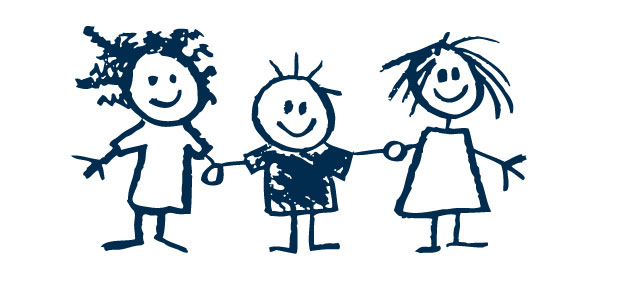 Familienname: _________________________________             Hiermit melde ich mein Kind/meine Kinder   _____________________für die Ganztagsbetreuung vom: 11. – 14.04.2023montags in der Zeit von:	        Ostermontag (geschlossen)                                             dienstags in der Zeit von:       ______  Uhr    bis:  ______     Uhrmittwochs in der Zeit von:       ______  Uhr    bis:  ______    Uhrdonnerstags in der Zeit von:   ______  Uhr     bis: ______    Uhrfreitags in der Zeit von:		______ Uhr bis:	_______ UhrUnterschrift der Eltern